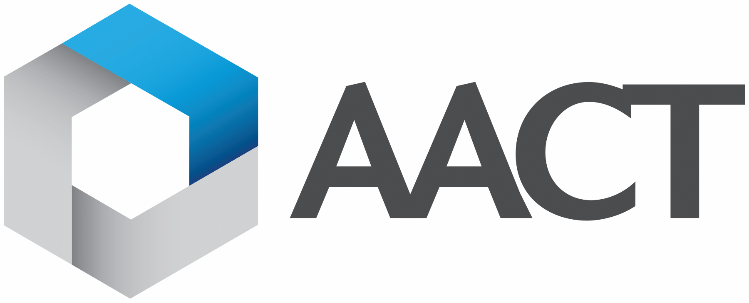 Fellow-in-Training National Webinar Presentation OpportunityThe AACT Trainee Section is offering an opportunity for a toxicology fellow-in-training to present an American Academy of Clinical Toxicology Section Webinar. These well-attended, national webinars are presented monthly by each special interest section of the Academy.This is an open invitation for a fellow to apply to present this webinar on April 2, 2019, 12p EST.Please submit:A topic of your choice for a national webinar (50-minute presentation, 10 min for questions)Explain why the topic is of relevance and importance to the field of toxicology and the membership of the AACT3 goals and objectives for the presentationThe name of a faculty member who will serve as an active mentor the presentation (work on content, contribute feedback, etc). This person should be a member of the AACT. This is a wonderful opportunity for a fellow to get national exposure and experience. We encourage all fellows to apply. Please submit your proposals to nicholasenacca@gmail.com by January 18, 2019.  A decision and notification will be made by January 22nd, 2019.   Please email Dr. Nacca with any questions.AACT ~ 6728 Old McLean Village Drive, McLean, VA 22101 ~ Tel: 571.488.6000 Fax: 703.556.8729 ~ www.clintox.org